河北省职业院校学生技能大赛数字建模及施工技能（高职组）赛项圆满落幕2022年11月5日，河北省职业院校学生技能大赛数字建模及施工技能（高职组）赛项在河北政法职业学院落下帷幕。本次大赛由河北省教育厅主办，河北省土木建筑职业教育集团、河北政法职业学院承办，广联达科技股份有限公司协办。按照省委省政府、省教育厅对疫情防控的相关要求，本次比赛采用线上形式进行，共有来自全省16所高职院校的30支代表队，共90名选手在云端参赛。本次比赛，为我省各职业院校师生提供了交流与学习平台，进一步激发和调动行业企业关注和参与职业教育事业发展的积极性，提升了高职院校土建类专业人才培养质量与办学水平。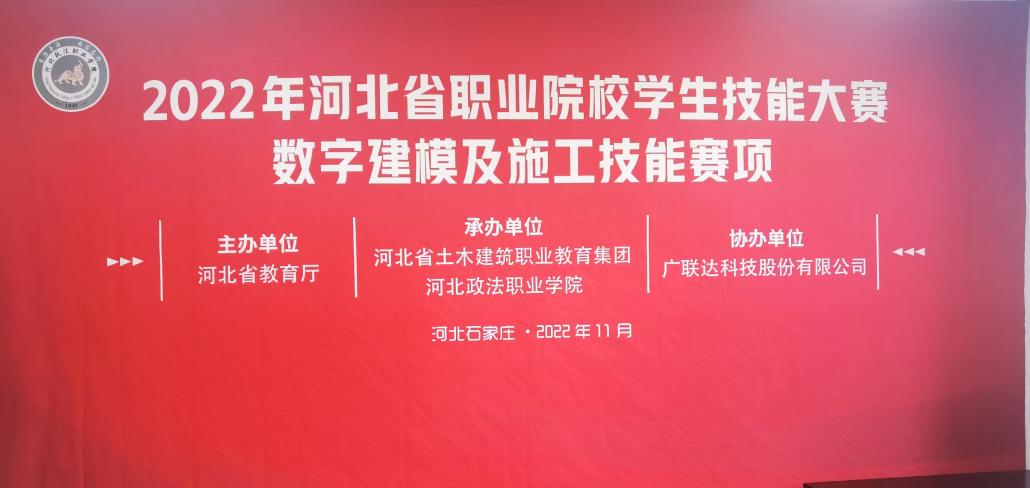 